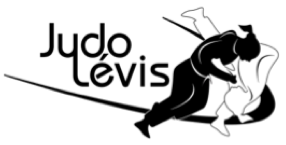 Formulaire d’inscription 2020-2021Souffrez-vous d’une maladie ou allergie 	oui ___		non___
Devez-vous prendre une médication particulière, si oui laquelle : ______________________________________
Si vous ou votre enfant souffre d’une problématique physique, pathologique ou autre, veuillez l’indiquer ici : ________________________________________________________________________________________
Personne à rejoindre en cas d’urgence (nom et numéro de téléphone) : __________________________________________________________________________________________
J’autorise le club de judo Lévis et/ou ses représentants à prendre des photos ou vidéos de moi et/ou de mes enfants et de publier ceux-ci sur les médias sociaux du club (Facebook et site web) oui______ non ______Je comprends que le judo étant un sport comportant une panoplie de techniques de combat et impliquant des contacts physiques entre deux individus ainsi que des chocs au sol, la pratique de ce sport peut comporter certains risques ;Je soussigné(e) comprends et accepte qu’aucune cotisation ne sera remboursée après le début de la session en cours ;Je soussigné(e) déclare que les informations ci-dessus sont véridiques. Je déclare avoir lu, compris et être en accord avec les conditions tout en acceptant les risques inhérents à la pratique du Judo et de ces activités connexes.Signature du participant (parent ou tuteur) : ________________________________________________				            Date : _______________________________Pour informationClub de judo de Lévis : info@judolevis.comFacebook : Club de judo de Lévis581 991-2592www.judolevis.caTarifs 2020-2021Inscription pour la session d’automne 2020Par courriel ou téléphone à partir du 8 septembre ou sur place les 8 et 10 septembre 2020 de 18h à 20h. Pour une 3e inscription d’une même famille, bénéficiez d’un rabais de 50% du prix.Nous avons dû modifier l’horaire et diminuer la durée des cours étant donné que la surface de tapis qui doit être nettoyée après chaque cours.Cet horaire est sujet à changement sans préavis en fonction des directives de la Santé publique. De plus, un maximum de 16 participants(es) par cours est actuellement autorisé. Vous serez informé de tous changements via la page Facebook du Club Judo Lévis, le cas échéantSVP compléter le formulaire médical ci-joint et le remettre lors de l’inscription.Affiliation à Judo-Canada (par année, obligatoire pour tous)
Avantages de l'affiliation :Être assuré en cas de blessureAvoir le privilège de participer à diverses compétitions et entrainementsGarantie d'homologation du grade du participantGarantie de compétence du directeur ou de la directrice techniqueReconnaissance du club de judo par la fédérationNom : ________________________________________Prénom : ___________________________________Date de naissance :______________________________Téléphone : _________________________________Numéro assurance maladie : ______________________Courriel : ___________________________________Sport de combat sans coup de pied ni coup de poing : Techniques de projection, d’immobilisation, de soumission et de maîtrise d’un adversaire. Le judo peut se pratiquer en famille – n’hésitez pas à demander un cours d’essai.Sport de combat sans coup de pied ni coup de poing : Techniques de projection, d’immobilisation, de soumission et de maîtrise d’un adversaire. Le judo peut se pratiquer en famille – n’hésitez pas à demander un cours d’essai.Sport de combat sans coup de pied ni coup de poing : Techniques de projection, d’immobilisation, de soumission et de maîtrise d’un adversaire. Le judo peut se pratiquer en famille – n’hésitez pas à demander un cours d’essai.Sport de combat sans coup de pied ni coup de poing : Techniques de projection, d’immobilisation, de soumission et de maîtrise d’un adversaire. Le judo peut se pratiquer en famille – n’hésitez pas à demander un cours d’essai.Sport de combat sans coup de pied ni coup de poing : Techniques de projection, d’immobilisation, de soumission et de maîtrise d’un adversaire. Le judo peut se pratiquer en famille – n’hésitez pas à demander un cours d’essai.Sport de combat sans coup de pied ni coup de poing : Techniques de projection, d’immobilisation, de soumission et de maîtrise d’un adversaire. Le judo peut se pratiquer en famille – n’hésitez pas à demander un cours d’essai.CLIENTÈLELIEUHORAIREDÉBUTDURÉECOÛT par SESSION8 à 11 ansDojo du Cégep de LévisLun. 18 h 30 à 19 h 202020-09-2113 sem.95 $155$/2 cours/sem.Judo famille
(8 ans et +)Dojo du Cégep de LévisVen. 18 h 15 à 19 h 152020-09-2513 sem.105 $155 $/2 cours/sem.13 ans et plusAdultesDojo du Cégep de LévisLun. 19 h 30 à 20 h 45 etJeu. 19 h 30 à 20 h 452020-09-212020-09-2413 sem.105 $/1 cours/sem.155 $/2 cours/sem.***Cours du dimanche pour les Parents-Enfants***10h à 10h55 : Début : 20 septembre 2020Pour les tarifs, vous référez à la grille des tarifs ci-haut selon 1 ou 2 fois/semaine.Les cours du dimanche permettent au parent de pratiquer le judo avec leur enfant ou simplement de les accompagner sur le tatami. Coût de location d'un judogi (12 ans et moins)15$ par session de 13 semaines (automne ou hiver) par participant (prévoir un dépôt remboursable de 50$ pour la location)***Cours du dimanche pour les Parents-Enfants***10h à 10h55 : Début : 20 septembre 2020Pour les tarifs, vous référez à la grille des tarifs ci-haut selon 1 ou 2 fois/semaine.Les cours du dimanche permettent au parent de pratiquer le judo avec leur enfant ou simplement de les accompagner sur le tatami. Coût de location d'un judogi (12 ans et moins)15$ par session de 13 semaines (automne ou hiver) par participant (prévoir un dépôt remboursable de 50$ pour la location)***Cours du dimanche pour les Parents-Enfants***10h à 10h55 : Début : 20 septembre 2020Pour les tarifs, vous référez à la grille des tarifs ci-haut selon 1 ou 2 fois/semaine.Les cours du dimanche permettent au parent de pratiquer le judo avec leur enfant ou simplement de les accompagner sur le tatami. Coût de location d'un judogi (12 ans et moins)15$ par session de 13 semaines (automne ou hiver) par participant (prévoir un dépôt remboursable de 50$ pour la location)***Cours du dimanche pour les Parents-Enfants***10h à 10h55 : Début : 20 septembre 2020Pour les tarifs, vous référez à la grille des tarifs ci-haut selon 1 ou 2 fois/semaine.Les cours du dimanche permettent au parent de pratiquer le judo avec leur enfant ou simplement de les accompagner sur le tatami. Coût de location d'un judogi (12 ans et moins)15$ par session de 13 semaines (automne ou hiver) par participant (prévoir un dépôt remboursable de 50$ pour la location)***Cours du dimanche pour les Parents-Enfants***10h à 10h55 : Début : 20 septembre 2020Pour les tarifs, vous référez à la grille des tarifs ci-haut selon 1 ou 2 fois/semaine.Les cours du dimanche permettent au parent de pratiquer le judo avec leur enfant ou simplement de les accompagner sur le tatami. Coût de location d'un judogi (12 ans et moins)15$ par session de 13 semaines (automne ou hiver) par participant (prévoir un dépôt remboursable de 50$ pour la location)***Cours du dimanche pour les Parents-Enfants***10h à 10h55 : Début : 20 septembre 2020Pour les tarifs, vous référez à la grille des tarifs ci-haut selon 1 ou 2 fois/semaine.Les cours du dimanche permettent au parent de pratiquer le judo avec leur enfant ou simplement de les accompagner sur le tatami. Coût de location d'un judogi (12 ans et moins)15$ par session de 13 semaines (automne ou hiver) par participant (prévoir un dépôt remboursable de 50$ pour la location)Division d’âgeDivision d’âgeDivision d’âgeDivision d’âgeNé enNé enTarif d’affiliationU5U52017 ou après2017 ou après10$Mini-poussinMini-poussinU8U82014,2015 ou 20162014,2015 ou 201637$PoussinPoussinU10U102012 ou 20132012 ou 201338$BenjaminBenjaminU12U122010 ou 20112010 ou 201168$MinimeMinimeU14U142008 ou 20092008 ou 200968$JuvénileJuvénileU16U162006 ou 20072006 ou 200794$CadetCadetU18U182004 ou 20052004 ou 200594$JuniorJuniorU21U212001, 2002 ou 20032001, 2002 ou 200394$SéniorSénior21 à 64 ans21 à 64 ans2000 à 19572000 à 195794$SéniorSénior65 ans ou plus65 ans ou plus1956 ou avant1956 ou avant10$Ceintures noiresCeintures noiresCeintures noiresCeintures noiresCeintures noiresCeintures noiresCeintures noiresCadetU18
moins de 18 ans (16 et 17 ans)U18
moins de 18 ans (16 et 17 ans)2004 ou 20052004 ou 2005106$106$JuniorU21
moins de 21 ans (18,19 et 20 ans)U21
moins de 21 ans (18,19 et 20 ans)2001,2002 ou 20032001,2002 ou 2003106$106$Sénior21 à 64 ans21 à 64 ans2000 à 19572000 à 1957106$106$Sénior65 ans ou plus65 ans ou plus1956 ou avant1956 ou avant10$10$